Geburtsdatum: Zivilstand: Staatsbürgerschaft: Mehrere Funktionen bei derselben Firma sollten unter einer Firma zusammengefasst sein. Es wäre schön, wenn eine Arbeitslücke enthalten wäre 
(z.B. 6 Monate Weltreise). Sollten zu einer Position zusätzliche Zeilen benötigt werden, so kann man die Tabellenzeilen mit der Maus markieren, kopieren und in der mittleren der drei Absatzmarken nach der Tabelle einfügen. Bitte immer eine Absatzmarke zwischen den Tabellenzeilen frei lassen.
Einen manuellen Seitenumbruch kann man mit STRG+ENTER erzeugen.BERUFLICHE ERFAHRUNGAUS- UND WEITERBILDUNGKenntnisse und FähigkeitenSprachen mit NiveauIT-KenntnisseINTERESSEN UND SONSTIGES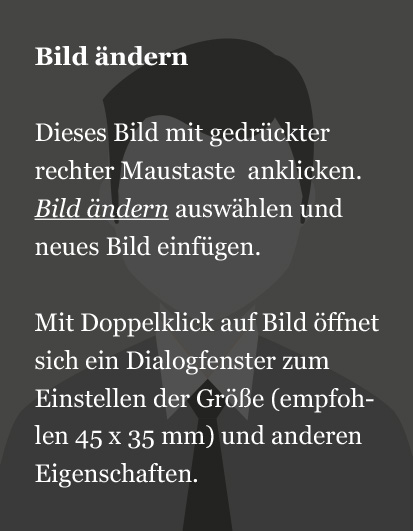 